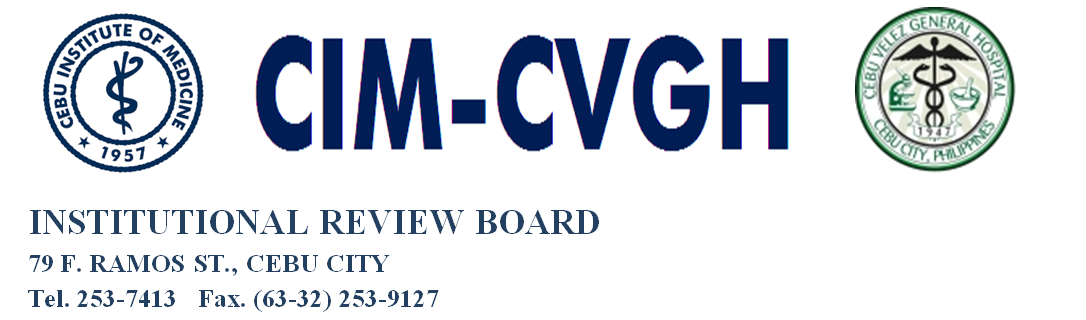 1.  PATIENT  INITIALS(first, last)1a. COUNTRY2. DATE OF BIRTH2. DATE OF BIRTH2. DATE OF BIRTH2.a AGEYears3.SEX4-6 REACTION ONSET4-6 REACTION ONSET4-6 REACTION ONSET8-12 CHECK ALL APPROPRIATE TO ADVERSE REACTIONPATIENT DIED INVOLVED OR PROLONGED INPATIENT HOSPITALISATION INVOLVED PERSISTENCE OF SIGNINFICANT DISABILITY OR INCAPACITY LIFE THREATENING1.  PATIENT  INITIALS(first, last)1a. COUNTRYDAYMOUNTHYEAR2.a AGEYears3.SEXDAYMONTHYEAR8-12 CHECK ALL APPROPRIATE TO ADVERSE REACTIONPATIENT DIED INVOLVED OR PROLONGED INPATIENT HOSPITALISATION INVOLVED PERSISTENCE OF SIGNINFICANT DISABILITY OR INCAPACITY LIFE THREATENING7 + 13 DESCRIBE REACTION (including test/lab data) REAPPEAR AFTER7 + 13 DESCRIBE REACTION (including test/lab data) REAPPEAR AFTER7 + 13 DESCRIBE REACTION (including test/lab data) REAPPEAR AFTER7 + 13 DESCRIBE REACTION (including test/lab data) REAPPEAR AFTER7 + 13 DESCRIBE REACTION (including test/lab data) REAPPEAR AFTER7 + 13 DESCRIBE REACTION (including test/lab data) REAPPEAR AFTER7 + 13 DESCRIBE REACTION (including test/lab data) REAPPEAR AFTER7 + 13 DESCRIBE REACTION (including test/lab data) REAPPEAR AFTER7 + 13 DESCRIBE REACTION (including test/lab data) REAPPEAR AFTER7 + 13 DESCRIBE REACTION (including test/lab data) REAPPEAR AFTER8-12 CHECK ALL APPROPRIATE TO ADVERSE REACTIONPATIENT DIED INVOLVED OR PROLONGED INPATIENT HOSPITALISATION INVOLVED PERSISTENCE OF SIGNINFICANT DISABILITY OR INCAPACITY LIFE THREATENINGII.   SUSPECT DRUG(S) INFORMATIONIV. MANUFACTURER INFORMATION